LOAN AGREEMENT – FERAL ANIMAL TRAP KIT PART 1: 	HIRER DETAILSFIRST NAME: ___________________________	 SURNAME: _______________________________ADDRESS: ________________________________________________________________________PHONE: _______________________________ MOBILE:  __________________________________EMAIL: __________________________________________________________________________PART 2: 	TRAPPING LOCATIONPlease provide address/ location where trap/s will be used, if different to address stated in PART 1:ADDRESS: _______________________________________________________________________PART 3: 	PROOF OF IDENTITYPlease tick the evidence type you are providing as proof of your identityCURRENT DRIVERS LICENCE				CURRENT PASSPORT		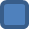 CURRENT PENSION CARD				COUNCIL RATES NOTICE		DETAILS/ CARD NUMBER:  _________________________________________PART 4: 	CONDITIONS OF USEThe Hirer is solely responsible for the trap/s  (and associated equipment) in their possession for the duration of the hire periodAll traps and associated equipment must be used solely for the purpose for which they are intended, as outlined to the Hirer during the induction process, and in the supporting trapping documents supplied (Standard Operating Procedures etc.)The Hirer will forfeit the amount of the security deposit if the trap/s is lost, stolen or damaged beyond repair, whilst in the possession of the HirerThe Hirer will comply with recommended animal welfare and euthanasia Best Practice Guidelines, as outlined in the supporting documents providedTraps are to be checked every 24 hours and any by catch released. Photographs taken of all feral animals caughtNeighbouring properties are to be advised of proposed trapping activitiesTrapping equipment is provided on loan to the Hirer for a period of 30 days, unless otherwise arrangedPrior to returning the equipment, the Hirer should ensure all items are clean and in good condition and foot traps are re-waxed.  The Hirer must notify the loan officer,  should any items appear faulty or damaged Traps (and associated equipment) are provided in good faith. Any injury or damage to persons or property whist in transit or during use, is the responsibility of the Hirer (Signatory of this contract)PART 5:		 SECURITY DEPOSITPlease tick the appropriate security deposit option 	A security deposit of $50 is required for the loan of one trap unit (and its affiliated 	equipment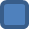 	A security deposit of $200 is required for the loan of multiple traps (or the complete trap kit)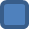 PART 6:		HIRER DECLARATIONI HEREBY UNDERSTAND AND AGREE TO THE TERMS OF THIS HIRE CONTRACT. I CONFIRM I HAVE UNDERTAKEN THE “FERALS KIT” INDUCTION, WHICH IS A REQUIREMENT PRIOR TO THE LOAN AND USE OF ANY ITEM OF EQUIPMENT CONTAINED WITHIN THE LAND FOR WILDLIFE - FERAL ANIMAL TRAP KIT.HIRER NAME (Print)			HIRER SIGNATURE			DATE________________________		_______________________		______________		LOAN OFFICER NAME			LOAN OFFICER SIGNATURE		DATE________________________		_______________________		______________FERAL ANIMAL CONTROL TRAP KIT – INVENTORY LISTRecord the items (and quantity) loaned out to HirerTRAPPING DEVICESMISCELLANEOUS EQUIPMENT ITEMQUANTITY/TYPEDATE LOANEDDATE RETURNEDPIG TRAPCAT TRAPRUBBER-JAWED TRAPITEMQUANTITY/TYPEDATE LOANEDDATE RETURNEDFOX-LYNX URINELURESSET OF PEGSHAMMERMATTOCKGUIDELINE DOCSSIEVEJEMI BARSCISSORS